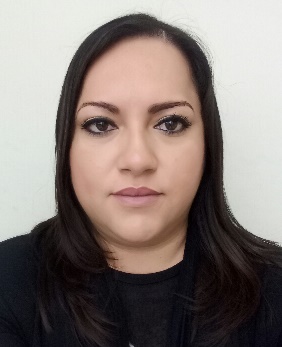 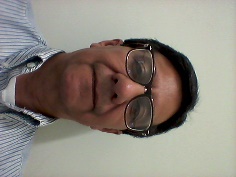 CLAVE/NIVEL DE PUESTOJDUNIDAD DE COMUNICACIÓN SOCIAL Y DIFUSIÓN• ICAI • ActualReportero del periódico El Diario de Coahuila • Diciembre 2007-Mayo 2018.Supervisor• Servicio Libramiento JLP • Febrero 2005- Septiembre 2007.Empleado público en Comunicación Social y Desarrollo Social •Gobierno del Estado de Coahuila• 1996-Septiembre 2004.Corrector y traductor de noticias • Periódico El Sol del Norte• 1994-1995.Jefe de producción de impresos • Universidad Autónoma de Coahuila •1986 – 1994.Lic. en Ciencias de la Comunicación (LCC).Universidad Autónoma de Coahuila, 1980-1984.OTROS ESTUDIOSTécnico Programador Analista de Sistemas.Instituto Técnico de Computación y Electrónica del Norte, Saltillo, 1988-1990.Diplomado en Inglés.Instituto de Idiomas de la UAdeC 1991-1993